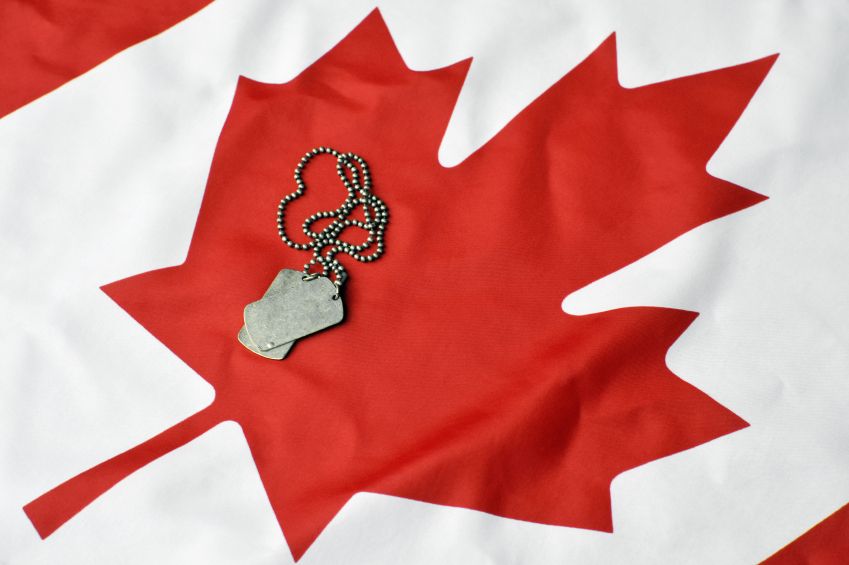 Terms & ConditionsDeposits & Final Payments: A Deposit of ￡500.00 is due at the time of booking in order to secure a place on the trip. A Final Payment of ￡1,800.00 is required on or before May 1, 2017 to ensure your place on the trip is full vested. Deposits and Final Payments, once paid, are non-refundable.Pricing: All prices are based on minimum group size and supplier quotations. In the event that significant changes take place due to circumstances beyond our control, we reserve the right to adjust the pricesInsurance: Trip cancellation insurance and extended medical coverage are strongly recommended, as soon as your booking is confirmed. Please consult our agent for more details – Tier One Travel offers travel insurance through ManuLife.Itinerary: Every effort is made to deliver the itinerary of a given tour as outlined on the website, however due to circumstances beyond our control (including but not limited to weather, construction, passenger illness, mechanical breakdown, civil unrest, etc.) Canadian Battlefield Tours reserves the right to alter the published itinerary by substituting where possible alternate venues and/or sightseeing locales to make the best possible accommodation under the circumstances.Passport & Visa: It is the responsibility of each client to obtain a valid passport and visa(s) (where necessary) for all countries to be visited. Please ensure you have the relevant documentation required. Canadian Battlefield Tours will not accept responsibility for clients who do not have a passport and the appropriate visas. Any interruption in travel to the client resulting from lack of proper documentation will be at the client’s expense. Ask our agent about what documentation you will require for a given tour.Surcharges: Prices may be subject to a Surcharge to cover any unexpected costs over which Canadian Battlefield Tours has no control, including but not limited to fuel surcharges, government taxes and country visas. The Surcharge shall not exceed 7% of the Land-Only booking price and shall, if needed, be applied no later than the date of final payment. If a Surcharge of more than 7% is necessary clients may, at their option, cancel their booking and receive a full refund of any payments made, with no penalties. No Surcharges shall be applied after the booking deadline.Baggage: Maximum baggage allowance on motor coach tours is one large suitcase per person. All hand luggage must be carried personally aboard the coach. Although the Tour Manager and Coach Driver supervise the transfer of luggage to and from the motor coach and every effort is made to handle luggage as carefully as possible, Canadian Battlefield Tours cannot assume liability for loss, theft or damage due to breakage, fire, water, etc.Responsibility: You acknowledge and agree that Canadian Battlefield Tours (the “Organizer”) acts solely as an organizer of the tours outlined in this brochure and as such is a middle-person between you and the carriers, hotels, tour operators and other service/product providers which form part of this tour. Consequently, Canadian Battlefield Tours shall not be held liable for the services rendered, and/or the products offered, by such third-party providers. Canadian Battlefield Tours shall not be liable and assumes no risk for the obligations, or any default or negligence, of third-party providers and for any damages including, among other things, damages due to delay, cancellation, loss of goods, sickness, injury, accident, quality of services, inconvenience, loss of enjoyment, disappointment, acts of God or force majeure. The Organizer reserves the right to make any changes before or during the tour for the comfort and enjoyment of the clients.The Organizer reserves the right to decline any person as a member of the tour at any time before or during the tour should such person's presence be considered, at our sole discretion, detrimental to the interest, comfort or enjoyment of the other tour members. Persons leaving the tour during operation will not receive a refund of unused services.Itinerary: All tour itineraries are subject to change or cancellation without prior notice. Tour managers and/or historians designated for a particular tour are subject to substitution where deemed necessary.Acceptance: Canadian Battlefield Tours, its agents and all clients agree that conditions set out herein are part of the terms between the client and the Organizer. Acceptance of the ticket for the tour or any deposit given to the Organizer’s agents represents acceptance by the client of all the aforementioned Terms and Conditions.